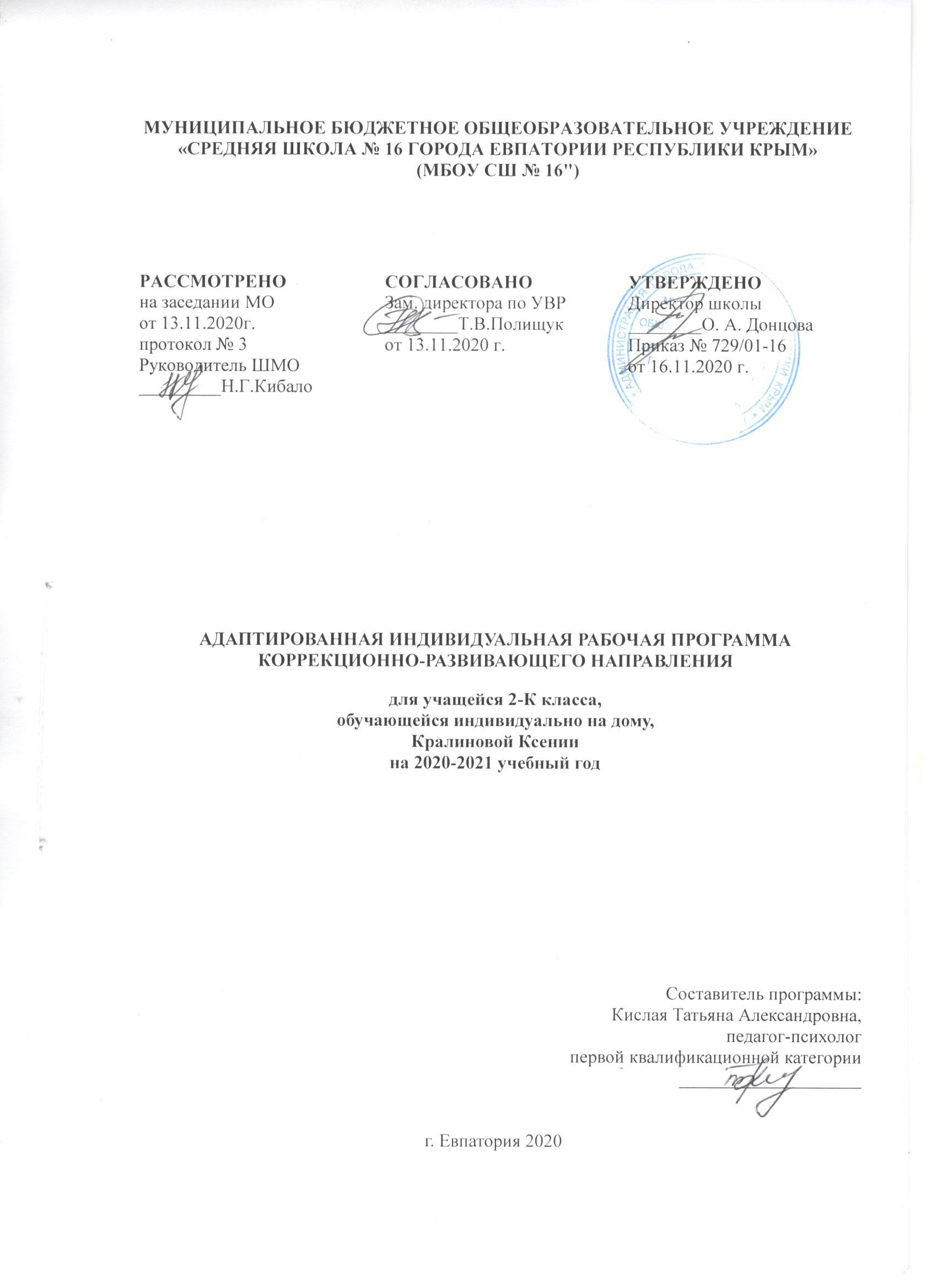 Рабочая программа составлена на базе следующих авторских разработок: «Уроки психологического развития младших школьников» Н.П. Локаловой. - М.: Издательство «Ось-89», 2008.; программа Е.А. Екжановой и О.А. Фроликовой «Психологическая подготовка к школе: развитие познавательной и эмоционально-личностной сферы». /Под ред. Е.А. Екжановой. - М.: Крылья, 2012.-388с.;ПЛАНИРУЕМЫЕ РЕЗУЛЬТАТЫ ОСВОЕНИЯ ПРОГРАММЫВ ходе коррекционно-развивающей работы обеспечиваются условия для достижения учащейся личностных, метапредметных и предметных результатов.Личностные результаты.Включают овладение учащейся:-ответственным отношением к учёбе;-осознанным, доброжелательным и уважительным отношением к другому человеку, его мнению;-навыками сотрудничества со взрослыми и сверстниками в разных социальных ситуациях;-коммуникативной компетентностью в общении и сотрудничестве со сверстниками в процессе образовательной, общественно полезной, творческой деятельности.Метапредметные результаты.	Содержат освоение учащейся базовых учебных действий (познавательных, регулятивных и коммуникативных), способность их использования в процессе учебной и межличностной деятельности:Познавательные.-      устанавливать причинно-следственные связи, аналогии;	-	развивать познавательную активность (интерес к новым знаниям);-	овладение начальными сведениями о сущности и особенностях объектов, процессов и явлений действительности (природных, социальных, культурных);-	формирование целостного, социально-ориентированного взгляда на мир.Регулятивные.-	планирование своих действий, умение их контролировать и оценивать;-	умение понимать причины успеха/неуспеха своей деятельности, способность к конструктивным действиям;-	овладение логическими действиями сравнения, анализа, синтеза, обобщения, классификации по родовидовым признакам, установление аналогий и причинно-следственных связей;-	умение рассуждать, соотносить к известным понятиям на уровне соответствующим индивидуальным возможностям;-	умение ставить цель и определять пути ее достижения;-	осуществление контроля в совместной деятельности, адекватно оценивать свое поведение и поведение окружающих;-	планировать вместе с учителем и уметь самостоятельно выполнять алгоритм учебных действий;-	осознано строить речевые высказывания, в соответствии с коммуникативными задачами.Коммуникативные.- задавать вопросы, необходимые для организации собственной деятельности сотрудничества с партнёром;- осуществлять взаимный контроль и оказывать в сотрудничестве необходимую взаимопомощь;-	овладение навыками общения, умение выслушать, вести диалог, обратиться с просьбой, уважительно относиться к иному мнению;-	умение корректно выразить свои чувства: недовольство отказ, просьбу;-	готовность конструктивно разрешать конфликты, учитывать интересы других.Содержание коррекционной программы:1.Диагностический блок (1 час)Обследование учащейся. Диагностика уровня развития мышления, внимания, памяти, восприятия.2.Коррекционно-развивающий блок (23 часа)Развитие восприятия, воображения. Развитие пространственной ориентировки, творческого воображения. Развитие внимания –  Развитие саморегуляции. Самостоятельное планирование этапов деятельности. Развитие памяти – Развитие вербальной и визуальной  кратковременной и долговременной памяти. Расчленение запоминаемых объектов на части, выделение в них различных свойств. Использование для запоминания вспомогательных средств, в том числе знаков – символов.Развитие аналитико-синтетической деятельности-  Формирование предпосылок к переходу от наглядно-образного к абстрактно-логическому мышлению. Развитие функций анализа и синтеза, сравнения и обобщения, абстрагирования. Упражнения на поиск закономерностей, на обобщение, на проведение классификации предметов, чисел, понятий по заданному основанию классификации. Упражнения на поиск недостающей фигуру с нахождением 2  3  особенностей, лежащих в основе выбора, поиск признака отличия 1 группы фигур (или понятий) от другой. Задачи аналитического типа. Построение простейших умозаключений, их проверка и уточнение.Заполнение магических квадратов с геометрическими фигурами. Выявление закономерностей и продолжение орнамента по образцу.Выявление закономерностей расположения чисел.   Нахождение «лишнего» числа в ряду чисел. Словесная закономерность. Решение логических и комбинаторных задач. Решение задач  путем рассуждений с опорой на схему. Формирование пространственных представлений в играх с палочками. Построение заданного числа фигур из заданного числа палочек. Знакомство с правилом числового магического квадрата. Решение магических квадратов сложения.Логические задачи. Пропущенные цифры. Нахождение пропущенных цифр в примерах на сложение и вычитание.Развитие личностно-мотивационной сферы – Знакомство с понятием «успех». Составляющие успеха. Знакомство с понятием «цель». Определение предстоящей деятельности. Обучение целеполаганию и планированию. Обучение составлению планов и алгоритмов деятельности. Развитие навыков самоконтроля.3.Итоговый диагностический блок (1 час)Итоговое занятие. Диагностика уровня сформированности логического мышления.ТЕМАТИЧЕСКИЙ ПЛАНС 01.09.2020г. по 13.11.2020г. – учащаяся обучалась в классе, с 16.11.2020г – индивидуально.КАЛЕНДАРНО-ТЕМАТИЧЕСКОЕ ПЛАНИРОВАНИЕ№п/пНаименование разделов и темВсего часов1Вводное занятие12Коррекционно-развивающий блок233Итоговое занятие1Итого за годИтого за год25№ п/п№ п/пДатаДатаТема урокапланфактпланфактТема урокапланфактТема урока1.Вводное занятие (1 час)1.Вводное занятие (1 час)1.Вводное занятие (1 час)1.Вводное занятие (1 час)1.Вводное занятие (1 час)1.20.11Диагностика уровня развития мышления, внимания, памяти, восприятия.Коррекционно-развивающий блок (23 часа)Коррекционно-развивающий блок (23 часа)Коррекционно-развивающий блок (23 часа)Коррекционно-развивающий блок (23 часа)Коррекционно-развивающий блок (23 часа)227.11Развитие восприятия, воображения.304.12Развитие пространственной ориентировки, творческого воображения.411.12Развитие произвольного внимания, саморегуляции.518.12Самостоятельное планирование этапов деятельности.625.12Развитие умения ориентироваться в пространстве листа.715.01Развитие наглядно-образного мышления и памяти.822.01Развитие зрительной памяти, пространственных представлений, произвольности движений.929.01Развитие аналитико-синтетической деятельности.1005.02Развитие мышления, вербальной памяти, внимания.1112.02Развитие мышления, вербальной памяти, концентрации внимания.1219.02Развитие восприятия,  умения ориентироваться в пространстве листа.1326.02Развитие умения ориентироваться в пространстве листа, логической памяти.1405.03Развитие наглядно-образного мышления, произвольного внимания.1512.03Развитие наглядно-образного мышления, распределения внимания.1619.03Развитие мышления, точности, произвольных движений, внутреннего плана действий.1726.03Развитие мышления, точности, произвольных движений, наблюдательности.1802.04Развитие зрительного восприятия, мышления, слуховых ощущений, памяти непосредственной.1909.04Развитие основных процессов мышления.2016.04Формирование пространственных представлений.2123.04Отработка навыков самоанализа.2230.04Развитие личностно-мотивационной сферы.2307.05Знакомство с понятием «успех», составляющие успеха.2414.05Знакомство с понятием «цель», обучение целеполаганию и планированию.Итоговый диагностический блок  (1 час)Итоговый диагностический блок  (1 час)Итоговый диагностический блок  (1 час)Итоговый диагностический блок  (1 час)Итоговый диагностический блок  (1 час)2521.05Диагностика уровня сформированности логического мышления.